PIANO DIDATTICO PERSONALIZZATODSA CON CERTIFICAZIONESCUOLA PRIMARIAISTITUZIONE SCOLASTICA: ……………………………………………ANNO SCOLASTICO: ………………………………………………ALUNNO: ………………………………………………….DATI GENERALIDiagnosi e componenti relazionali del disturboI genitori dell’alunno… in data…. Hanno presentato alla scuola la diagnosi redatta ai sensi dell’art. 3 della legge 170/2010 “ Nuove norme in materia di disturbi specifici di apprendimento in ambito scolastico”, che si esplicitano in forma di… (specificare la natura del disturbo)Eventuali azioni messe in atto dalla famiglia per il recupero delle difficoltà derivanti dal disturbo:NOTIZIE SULL’ALUNNOCompetenze emotivo-affettivo-motivazionaliCARATTERISTICHE DEL PROCESSO DELL’APPRENDIMENTO5. MODALITÀ DI FUNZIONAMENTO DELLE ABILITA’ STRUMENTALI( Informazioni ricavate dalla diagnosi specialistica e/o da prove standardizzate eseguite in classe)Per ogni ambito disciplinare i singoli docenti concorderanno le misure compensative e dispensative, i criteri di verifica, il sistema di valutazione da adottare in ambito scolastico, le strategie opportune per favorire il successo formativo dell’alunno coerenti con le informazioni provenienti dallo specialista e dai genitori ai fini dell’individuazione di un percorso didatticorelativo allo stile di apprendimento dell’alunno3. DIDATTICA PERSONALIZZATA Strategie e metodi di insegnamento:STRATEGIE E METODOLOGICHE E DIDATTICHEValorizzare nella didattica linguaggi comunicativi diversi dal codice scritto (linguaggio iconografico, parlato), utilizzando mediatori didattici quali immagini, disegni e riepiloghi a voce Utilizzare schemi e mappe concettuali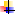 Privilegiare l’apprendimento dall’esperienza e la didattica laboratorialePromuovere processi metacognitivi per sollecitare nell’alunno l’autocontrollo e l’autovalutazione dei propri processi di apprendimentoIncentivare la didattica di piccolo gruppo e il tutoraggio tra pari Promuovere l’apprendimento collaborativoMISURE DISPENSATIVEAll’alunno con DSA è garantito l’essere dispensato da alcune prestazioni non essenziali ai fini dei concetti da apprendere. Esse possono essere, a seconda della disciplina e del caso:l’utilizzo contemporaneo dei quattro caratteri (stampatello maiuscolo, stampatello minuscolo, corsivo minuscolo, corsivo maiuscolo)la lettura ad alta vocela scrittura sotto dettatura prendere appunticopiare dalla lavagnalo studio mnemonico delle tabellinelo studio della lingua straniera in forma scrittail rispetto della tempistica per la consegna dei compiti scritti la quantità dei compiti a casaSTRUMENTI COMPENSATIVIAltresì l’alunno con DSA può usufruire di strumenti compensativi che gli consentono di compensare le carenze funzionali determinate dal disturbo. Aiutandolo nella parte automatica della consegna, permettono all’alunno di concentrarsi sui compiti cognitivi oltre che avere importanti ripercussioni sulla velocità e sulla correttezza. A seconda della disciplina e del caso, possono essere:tabella dell’alfabetoretta ordinata dei numeri tavola pitagoricalinea del tempotabella delle misure e delle formule geometricheformulari, sintesi, schemi, mappe concettuali delle unità di apprendimento computer con programma di videoscrittura, correttore ortografico e sintesi vocale calcolatriceregistratore e risorse audio (sintesi vocale, audiolibri, libri digitali) software didattici specificiVALUTAZIONEPredisporre verifiche periodiche con difficoltà progressive Programmare e concordare con l’alunno le verifichePrevedere verifiche orali a compensazione di quelle scritte (soprattutto per la lingua straniera) Valutare tenendo conto maggiormente del contenuto più che della formaFar usare strumenti e mediatori didattici nelle prove sia scritte sia orali Introdurre prove informatizzateProgrammare tempi più lunghi per l’esecuzione delle proveIL PRESENTE PIANO DIDATTICO PERSONALIZZATOE’ STATO CONCORDATO E REDATTO DA:Docenti del Consiglio di classeGenitori------------------------------------------------------------------------------------------------------IL DIRIGENTE SCOLASTICO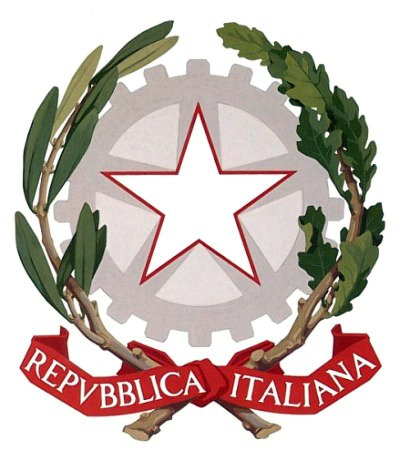 Circolo didattico statale “Leonardo Sciascia”Via Napoleone Colajanni, s.n. - 93100 Caltanissettasito web www.leonardosciascia.edu.itposta elettronica ordinaria clee001006@istruzione.itposta elettronica certificata clee001006@pec.istruzione.ittelefono 093421404 –  codice fiscale 80007120852codice per fatturazione elettronica UF4982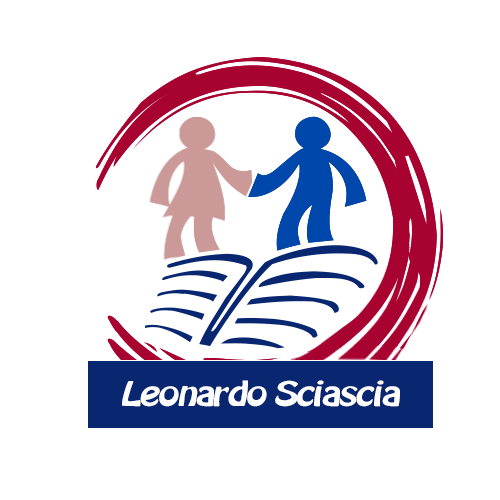 Nome e CognomeData di nascitaClasseInsegnante coordinatoreRelazionalità con i compagni e gli adultioSa interagireo Partecipa agli scambi comunicativioHa buoni rapporti solo con alcunioHa scarsa disponibilità a stare con gli altriImpegno scolasticooÈ autonomooNecessita di azioni disupportooNon si impegnaoSi impegna in modocostanteCapacità organizzativeoSa organizzarsioSa gestire il materialescolasticooHa difficoltàoNecessita aiuto da partedell’adulto e dei compagniConsapevolezza delle proprie difficoltàoNe parlao Le accettaoElude il problemaoNecessita di supportoaffettivo e motivazionaleOSSERVAZIONECAPACITA’Memorizzare Procedure (poesie, formule, date, termini specifici delle discipline, strutture grammaticali italiane e straniereecc..)ScarsaSufficienteDiscretaBuonaAcquisire, recuperare ed organizzare informazioni (ricordare nozioni già acquisite e comprese per esporle durantele interrogazioni)ScarsaSufficienteDiscretaBuonaEseguire contemporaneamente due procedimenti( ascoltare e scrivere, ascoltare e seguire un testo)ScarsaSufficienteDiscretaBuonaAMBITOCARATTERISTICAOSSERVAZIONELETTURAVelocitàNormaleLentaDiscontinuaLETTURACorrettezzaErrori fonologiciinversionisostituzioniomissioniErrori di anticipazioneAltroLETTURAComprensioneAssenteParzialeSommariaCompletaAltroSCRITTURAErrori sotto dettaturaScrittura lenta con errori ortograficiErrori fonologiciErrori non fonologiciErrori fonetici (doppie, accenti )SCRITTURAProduzioneProduzione semplicePensiero contortoErrori ortograficiDifficoltà nella copia ( lavagna, testo personale)Lentezza nella produzione scrittaAltroSCRITTURAGrafiaLeggibileLettere confuseSpazi non adeguatiAltroCALCOLOMentaleAssenza di algoritmiUtilizzo delle ditaMemorizzazione carenteDifficoltà per ragionamento logicoAltroCALCOLOScrittoDifficoltà nell’applicazione delle procedure di calcoloErrori di lettura e scrittura di numeriDifficoltà nell’ordinamento delle cifre dal minore al maggioreMancato incolonnamentoErrata interpretazione del segno di operazioneScarsa conoscenza delle tabellineAltroALTRI DISTURBI ASSOCIATIDisturbi in ambito motorio – prassicoDifficoltà nel linguaggioBilinguismoLivello di autonomiaAltroMATERIESTRUMENTI COMPENSATIVISTRUMENTI DISPENSATIVISTRUMENTI DISPENSATIVIMODALITA' DI VERIFICAMODALITA' DI VERIFICACRITERI DI VALUTAZIONEMacroarea linguistico- espressivaPc + sintesi vocale per le verificheRiduzione della quantità dello studio domesticoPc + sintesi vocale per le verificheSi valuterà il contenuto e non la forma sia nello scritto che nell’orale;Non saranno evidenziati e valutati gli errori ortografici e grammaticali.Macroarea linguistico- espressivaVocabolario multimedialeNon pretendere uno studio mnemonicoVocabolario multimedialeSi valuterà il contenuto e non la forma sia nello scritto che nell’orale;Non saranno evidenziati e valutati gli errori ortografici e grammaticali.Macroarea linguistico- espressivaUso di mappe concettualiEvitare la lettura a voce alta, a meno che l’alunno non lo richieda espressamenteGrammatica: esercizi a completamento, cloze (frasi da completare o integrare),V-F, Si-No. Match risposte multiple, risposte chiuse.Si valuterà il contenuto e non la forma sia nello scritto che nell’orale;Non saranno evidenziati e valutati gli errori ortografici e grammaticali.Macroarea linguistico- espressivaUso di tabelle dei tempi verbaliDispensa dal prendere appuntiSi valuterà il contenuto e non la forma sia nello scritto che nell’orale;Non saranno evidenziati e valutati gli errori ortografici e grammaticali.Macroarea linguistico- espressivaTabelle per l’analisi grammaticale, logicaSi valuterà il contenuto e non la forma sia nello scritto che nell’orale;Non saranno evidenziati e valutati gli errori ortografici e grammaticali.Macroarea linguistico- espressivaScrittura in stampato maiuscoloSi valuterà il contenuto e non la forma sia nello scritto che nell’orale;Non saranno evidenziati e valutati gli errori ortografici e grammaticali.Macroarea linguistico- espressivaSi valuterà il contenuto e non la forma sia nello scritto che nell’orale;Non saranno evidenziati e valutati gli errori ortografici e grammaticali.Macroarea linguistico- espressivaSi valuterà il contenuto e non la forma sia nello scritto che nell’orale;Non saranno evidenziati e valutati gli errori ortografici e grammaticali.Macroarea linguistico- espressivaSi valuterà il contenuto e non la forma sia nello scritto che nell’orale;Non saranno evidenziati e valutati gli errori ortografici e grammaticali.Macroarea linguistico- espressivaSi valuterà il contenuto e non la forma sia nello scritto che nell’orale;Non saranno evidenziati e valutati gli errori ortografici e grammaticali.MATERIESTRUMENTI COMPENSATIVISTRUMENTI COMPENSATIVISTRUMENTI DISPENSATIVISTRUMENTI DISPENSATIVIMODALITA' DI VERIFICAMODALITA' DI VERIFICACRITERI DI VALUTAZIONEMacroarea logico- matematica- scientificaPc + sintesi vocale per le verificheRiduzione della quantità dello studio domesticoVerifiche personalizzate (riduzione degli esercizi)Si valuterà il contenuto e non la forma sia nello scritto che nell’orale;Non saranno evidenziati e valutati gli errori di calcolo.Non verranno valutate imprecisioni nell’uso della terminologia specifica della matematica.Macroarea logico- matematica- scientificaUso di mappe concettualiEvitare la lettura a voce alta, a meno che l’alunno non lo richieda espressamenteEsercizi a completamento, cloze (frasi da completare o integrare), V-F, Si-No. Match risposte multiple, rispostechiuseSi valuterà il contenuto e non la forma sia nello scritto che nell’orale;Non saranno evidenziati e valutati gli errori di calcolo.Non verranno valutate imprecisioni nell’uso della terminologia specifica della matematica.Macroarea logico- matematica- scientificaUso di schemi e/o tabelleDispensa dal prendere appuntiTempi più lunghi ed usodella calcolatrice per lo svolgimento delle proveSi valuterà il contenuto e non la forma sia nello scritto che nell’orale;Non saranno evidenziati e valutati gli errori di calcolo.Non verranno valutate imprecisioni nell’uso della terminologia specifica della matematica.Macroarea logico- matematica- scientificaUso della calcolatriceDispensa dalla ricopiatura dalla lavagna dioperazioni/espressioni, ecc.Si valuterà il contenuto e non la forma sia nello scritto che nell’orale;Non saranno evidenziati e valutati gli errori di calcolo.Non verranno valutate imprecisioni nell’uso della terminologia specifica della matematica.Macroarea logico- matematica- scientificaUso della tavola pitagoricaDispensa dallo studio mnemonico delle tabelline, delle formule geometriche,delle formule matematicheSi valuterà il contenuto e non la forma sia nello scritto che nell’orale;Non saranno evidenziati e valutati gli errori di calcolo.Non verranno valutate imprecisioni nell’uso della terminologia specifica della matematica.Macroarea logico- matematica- scientificaUso di tavola riassuntiva delle formule matematiche e/ogeometricheSi valuterà il contenuto e non la forma sia nello scritto che nell’orale;Non saranno evidenziati e valutati gli errori di calcolo.Non verranno valutate imprecisioni nell’uso della terminologia specifica della matematica.Macroarea logico- matematica- scientificaLettura dell’insegnante o di uncompagno del testo del problemaSi valuterà il contenuto e non la forma sia nello scritto che nell’orale;Non saranno evidenziati e valutati gli errori di calcolo.Non verranno valutate imprecisioni nell’uso della terminologia specifica della matematica.Macroarea logico- matematica- scientificaSemplificazione del testo del problema e scrittura instampato maiuscolo su fotocopiaSi valuterà il contenuto e non la forma sia nello scritto che nell’orale;Non saranno evidenziati e valutati gli errori di calcolo.Non verranno valutate imprecisioni nell’uso della terminologia specifica della matematica.Macroarea logico- matematica- scientificaSi valuterà il contenuto e non la forma sia nello scritto che nell’orale;Non saranno evidenziati e valutati gli errori di calcolo.Non verranno valutate imprecisioni nell’uso della terminologia specifica della matematica.Macroarea logico- matematica- scientificaSi valuterà il contenuto e non la forma sia nello scritto che nell’orale;Non saranno evidenziati e valutati gli errori di calcolo.Non verranno valutate imprecisioni nell’uso della terminologia specifica della matematica.Macroarea logico- matematica- scientificaSi valuterà il contenuto e non la forma sia nello scritto che nell’orale;Non saranno evidenziati e valutati gli errori di calcolo.Non verranno valutate imprecisioni nell’uso della terminologia specifica della matematica.MATERIESTRUMENTI COMPENSATIVISTRUMENTI COMPENSATIVISTRUMENTI DISPENSATIVISTRUMENTI DISPENSATIVIMODALITA' DI VERIFICAMODALITA' DI VERIFICACRITERI DI VALUTAZIONEMacroarea storico- geografica- socialePc + sintesi vocale per le verificheRiduzione della quantità dello studio domesticoVerifiche personalizzateSi valuterà il contenuto e non la forma sia nello scritto che nell’orale;Non saranno evidenziati e valutati gli errori ortografici e grammaticali.Macroarea storico- geografica- socialeVocabolario multimedialeNon pretendere uno studio mnemonicoEsercizi a completamento, cloze (frasi da completare o integrare), V-F, Si-No. Match risposte multiple, rispostechiuseSi valuterà il contenuto e non la forma sia nello scritto che nell’orale;Non saranno evidenziati e valutati gli errori ortografici e grammaticali.Macroarea storico- geografica- socialeUso di mappe concettualiEvitare la lettura a voce alta, a meno che l’alunno non lo richiedaespressamenteSi valuterà il contenuto e non la forma sia nello scritto che nell’orale;Non saranno evidenziati e valutati gli errori ortografici e grammaticali.Macroarea storico- geografica- socialeUso di mappe mentaliDispensa dal prendere appuntiSi valuterà il contenuto e non la forma sia nello scritto che nell’orale;Non saranno evidenziati e valutati gli errori ortografici e grammaticali.Macroarea storico- geografica- socialeInterrogazioni programmateSi valuterà il contenuto e non la forma sia nello scritto che nell’orale;Non saranno evidenziati e valutati gli errori ortografici e grammaticali.Macroarea storico- geografica- socialeSi valuterà il contenuto e non la forma sia nello scritto che nell’orale;Non saranno evidenziati e valutati gli errori ortografici e grammaticali.Macroarea storico- geografica- socialeSi valuterà il contenuto e non la forma sia nello scritto che nell’orale;Non saranno evidenziati e valutati gli errori ortografici e grammaticali.Macroarea storico- geografica- socialeSi valuterà il contenuto e non la forma sia nello scritto che nell’orale;Non saranno evidenziati e valutati gli errori ortografici e grammaticali.Macroarea storico- geografica- socialeSi valuterà il contenuto e non la forma sia nello scritto che nell’orale;Non saranno evidenziati e valutati gli errori ortografici e grammaticali.Macroarea storico- geografica- socialeSi valuterà il contenuto e non la forma sia nello scritto che nell’orale;Non saranno evidenziati e valutati gli errori ortografici e grammaticali.Macroarea storico- geografica- socialeSi valuterà il contenuto e non la forma sia nello scritto che nell’orale;Non saranno evidenziati e valutati gli errori ortografici e grammaticali.MATERIESTRUMENTI COMPENSATIVISTRUMENTI COMPENSATIVISTRUMENTI DISPENSATIVISTRUMENTI DISPENSATIVIMODALITA' DI VERIFICAMODALITA' DI VERIFICACRITERI DI VALUTAZIONEINGLESEPc + sintesi vocale per le verificheRiduzione quantità dello studio domesticoVerifiche personalizzateSi valuterà il contenuto e non la forma sia nello scritto che nell’orale;Non saranno evidenziati e valutati gli errori ortografici e grammaticali (sarà ritenuta corretta l’espressione scritta se uguale a quella orale).La verifica scritta può essere compensata oralmente.INGLESEVocabolario multimedialeNon pretendere uno studio mnemonico per le coniugazioni verbaliEsercizi a completamento, cloze (frasi da completare o integrare), V-F, Si-No. Match risposte multiple, rispostechiuseSi valuterà il contenuto e non la forma sia nello scritto che nell’orale;Non saranno evidenziati e valutati gli errori ortografici e grammaticali (sarà ritenuta corretta l’espressione scritta se uguale a quella orale).La verifica scritta può essere compensata oralmente.INGLESEUso di mappe concettualiEvitare la lettura a voce alta, a meno che l’alunno non lo richiedaespressamenteSi valuterà il contenuto e non la forma sia nello scritto che nell’orale;Non saranno evidenziati e valutati gli errori ortografici e grammaticali (sarà ritenuta corretta l’espressione scritta se uguale a quella orale).La verifica scritta può essere compensata oralmente.INGLESEUso di mappe mentaliDispensa dal prendere appuntiSi valuterà il contenuto e non la forma sia nello scritto che nell’orale;Non saranno evidenziati e valutati gli errori ortografici e grammaticali (sarà ritenuta corretta l’espressione scritta se uguale a quella orale).La verifica scritta può essere compensata oralmente.INGLESEInterrogazioni programmateDispensa dalla ricopiatura dalla lavagnaSi valuterà il contenuto e non la forma sia nello scritto che nell’orale;Non saranno evidenziati e valutati gli errori ortografici e grammaticali (sarà ritenuta corretta l’espressione scritta se uguale a quella orale).La verifica scritta può essere compensata oralmente.INGLESESchema tabella dei tempi verbaliSi valuterà il contenuto e non la forma sia nello scritto che nell’orale;Non saranno evidenziati e valutati gli errori ortografici e grammaticali (sarà ritenuta corretta l’espressione scritta se uguale a quella orale).La verifica scritta può essere compensata oralmente.INGLESEUso di CD e supporti visiviSi valuterà il contenuto e non la forma sia nello scritto che nell’orale;Non saranno evidenziati e valutati gli errori ortografici e grammaticali (sarà ritenuta corretta l’espressione scritta se uguale a quella orale).La verifica scritta può essere compensata oralmente.INGLESEScrivere in stampato maiuscoloSi valuterà il contenuto e non la forma sia nello scritto che nell’orale;Non saranno evidenziati e valutati gli errori ortografici e grammaticali (sarà ritenuta corretta l’espressione scritta se uguale a quella orale).La verifica scritta può essere compensata oralmente.INGLESESi valuterà il contenuto e non la forma sia nello scritto che nell’orale;Non saranno evidenziati e valutati gli errori ortografici e grammaticali (sarà ritenuta corretta l’espressione scritta se uguale a quella orale).La verifica scritta può essere compensata oralmente.INGLESESi valuterà il contenuto e non la forma sia nello scritto che nell’orale;Non saranno evidenziati e valutati gli errori ortografici e grammaticali (sarà ritenuta corretta l’espressione scritta se uguale a quella orale).La verifica scritta può essere compensata oralmente.INGLESESi valuterà il contenuto e non la forma sia nello scritto che nell’orale;Non saranno evidenziati e valutati gli errori ortografici e grammaticali (sarà ritenuta corretta l’espressione scritta se uguale a quella orale).La verifica scritta può essere compensata oralmente.